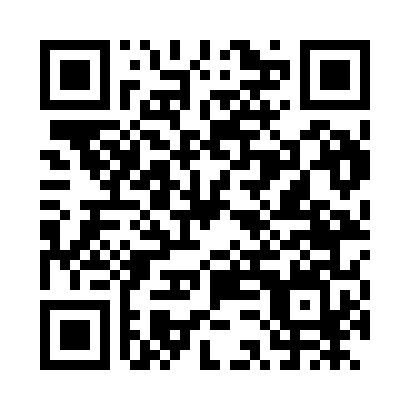 Prayer times for Agistri, GreeceWed 1 May 2024 - Fri 31 May 2024High Latitude Method: Angle Based RulePrayer Calculation Method: Muslim World LeagueAsar Calculation Method: HanafiPrayer times provided by https://www.salahtimes.comDateDayFajrSunriseDhuhrAsrMaghribIsha1Wed4:526:311:246:168:179:502Thu4:506:301:246:178:189:513Fri4:496:281:236:178:199:524Sat4:476:271:236:188:209:545Sun4:466:261:236:188:219:556Mon4:446:251:236:198:229:567Tue4:436:241:236:198:239:588Wed4:426:231:236:208:249:599Thu4:406:221:236:208:2410:0010Fri4:396:211:236:218:2510:0111Sat4:376:201:236:218:2610:0312Sun4:366:191:236:218:2710:0413Mon4:356:181:236:228:2810:0514Tue4:336:181:236:228:2910:0615Wed4:326:171:236:238:3010:0816Thu4:316:161:236:238:3110:0917Fri4:306:151:236:248:3110:1018Sat4:286:141:236:248:3210:1119Sun4:276:141:236:258:3310:1320Mon4:266:131:236:258:3410:1421Tue4:256:121:236:268:3510:1522Wed4:246:121:236:268:3610:1623Thu4:236:111:236:278:3610:1724Fri4:226:101:246:278:3710:1825Sat4:216:101:246:278:3810:2026Sun4:206:091:246:288:3910:2127Mon4:196:091:246:288:3910:2228Tue4:186:081:246:298:4010:2329Wed4:176:081:246:298:4110:2430Thu4:176:071:246:308:4110:2531Fri4:166:071:246:308:4210:26